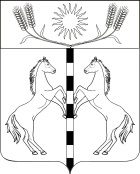 РЕШЕНИЕ СОВЕТА КАНЕЛОВСКОГО СЕЛЬСКОГО ПОСЕЛЕНИЯ СТАРОМИНСКОГО РАЙОНА ЧЕТВЁРТОГО СОЗЫВАот 01 ноября 2019                                                                                № 2.5ст-ца КанеловскаяО внесении изменений в решение Совета муниципального образования Канеловского сельского поселения Староминский район от 21декабря 2018 года №38.17 «О передаче муниципальному образованию Староминский районполномочий по осуществлению внутреннего муниципального финансового контроля Канеловского сельского поселения  Староминского района»В целях приведения муниципального правового акта в соответствие с действующим законодательством Российской Федерации, руководствуясь Федеральным законом от 26 июля 2018 г. № 199-ФЗ
«О внесении изменений в Бюджетный кодекс Российской Федерации в части совершенствования государственного (муниципального) финансового контроля, внутреннего финансового контроля и внутреннего финансового аудита» и статьей 26 Устава Канеловского сельского поселения Староминского района, Совет Канеловского сельского поселения Староминского района РЕШИЛ: 1. В решение Совета Канеловского сельского поселения Староминский район от 21декабря 2019 года № 38.17 «О передаче муниципальному образованию Староминский район полномочий по осуществлению внутреннего муниципального финансового контроля Канеловского сельского поселения  Староминского района» слова «..,проведения анализа осуществления главными администраторами бюджетных средств, не являющимися органами внешнего муниципального финансового контроля, внутреннего финансового контроля и внутреннего финансового аудита» исключить.2. ГлавеКанеловского сельского поселения Староминского районаИндыло Л.Г.осуществить мероприятия по приведению в соответствие с настоящим решением распорядительных актов(соглашений),принятых длянадлежащего исполнения переданных полномочий Канеловского сельского поселениямуниципальному образованию Староминский район. 	3. Контроль за исполнением настоящего решения возложить на комиссию по финансово-бюджетной и экономической политике Совета Канеловского сельского поселения Староминский район.                                                                                  4. Настоящее решение вступает в силу со дня его подписания.Глава Канеловского  сельского поселения Староминского района                                                                   Л.Г.Индыло